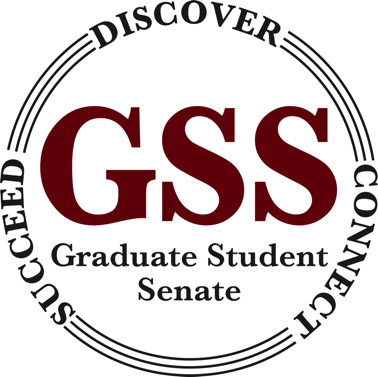 Meeting MinutesNovember 8, 2021   7:04pm    the PSU Union Club  .Introduction of appointed board members from previous meeting: Katelyn, Mark, Kavya, Dhruv, MohammedOfficer Reports:SGA Rep: Updated Faculty Senate Rep: SGA Resolution to use Bb moreSOFAC: Meetings start soonProgramming: No ReportCommunication: 3MT FridayCompetition 5pm McQueary Family Health Sciences Building Rm 126Reception 6pm O’Reilly Clinical Health Sciences BuildingFood and drinks at receptionAll Graduate Students are invitedFinance: Looking for ideas for fundraising, potentially moving our bank account to Commerce on campusVP: No ReportPresident:Graduate Council: Admission requirements change: no more test requirement for grad school admission, just a 2.75 GPA and/or recommendation letters for below 2.75 GPA. Test only required if program requires it. Dr. Russell- Discussion regarding GA/TA compensation. Comparatively to other schools, MSU GAs are underpaid. Springfield cost of living is higher than pay. Many GAs would prefer bimonthly pay.Dean Masterson forming a workgroup to discuss this issue. Looking for 2 current GA/TAs to serve on workgroup with faculty/staff to continue to investigate this.3MT FridayGraduate Research Showcase November 19thDigital presentationWill get feedback from librarians/other faculty on your presentationGreat way to show off your workMeyer Library 1204pm-6pmSocial event 7:28  .  7pm  December 6, 2021,  PSU Union Club.Katelyn BellingsRichard Edwards